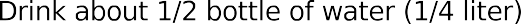 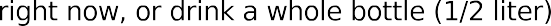 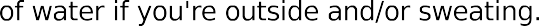 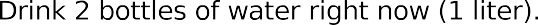 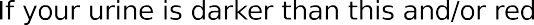 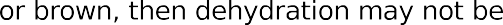 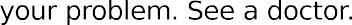 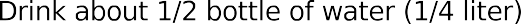 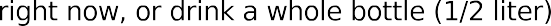 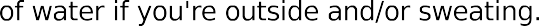 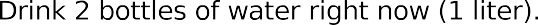 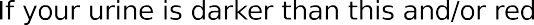 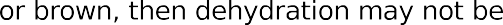 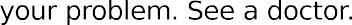 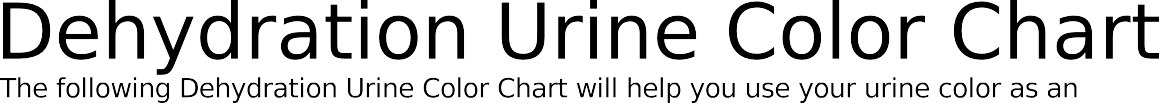 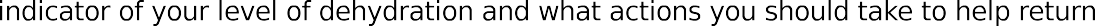 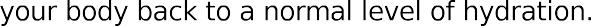 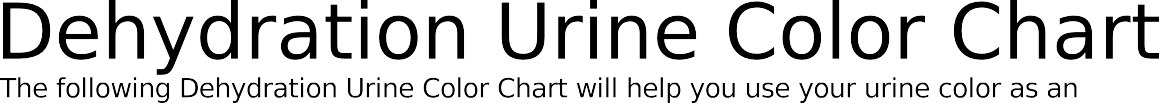 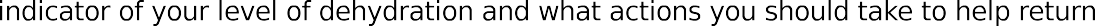 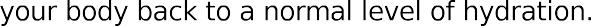 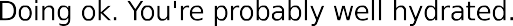 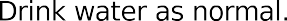 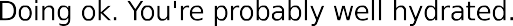 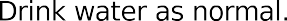 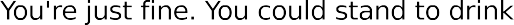 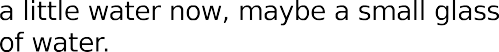 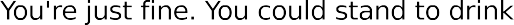 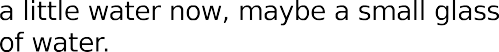 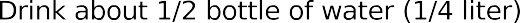 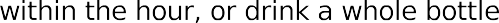 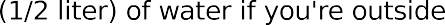 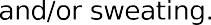 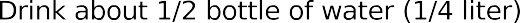 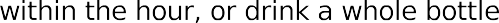 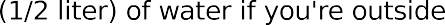 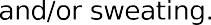 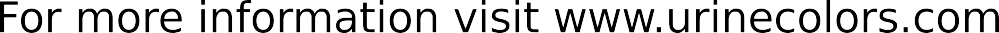 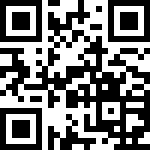 Downloaded from http://www.tidyforms.com